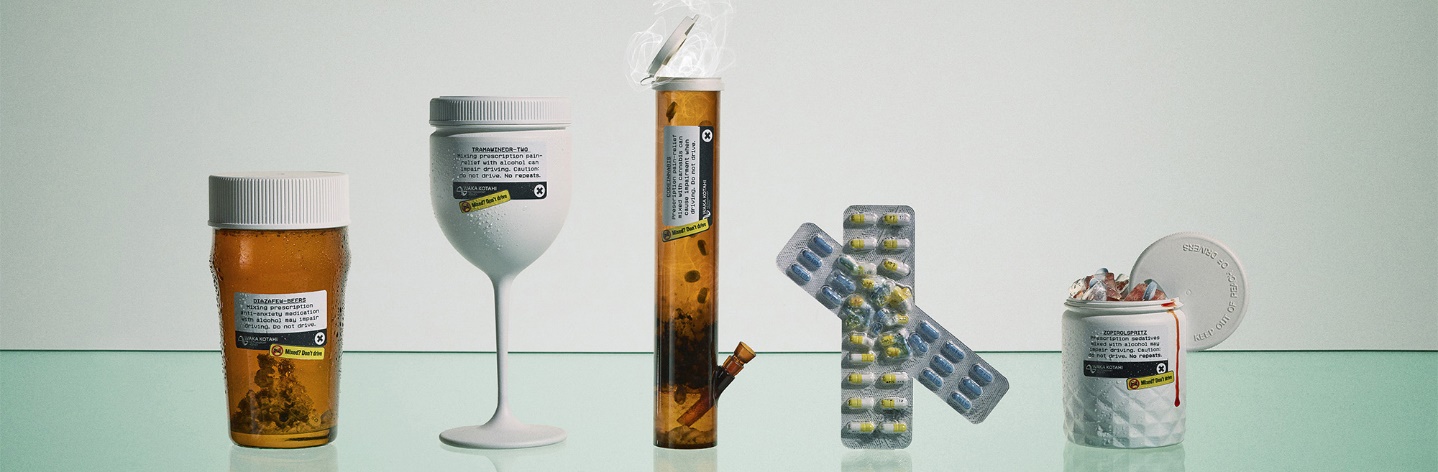 Section D: determinants of health involved in medication impaired driving in New ZealandLesson 15 - 20 of NCEA Level 3 Health: medication impaired driving. Learning intentions Explain the major determinants of health involved in other current health issues identified in New Zealand.Investigate the major determinants of health involved in medication impaired driving in New Zealand. Evaluate the major determinants of health involved in medication impaired driving in New Zealand.ActivitiesBrainstorm activity (revision)As a class, brainstorm the definition of ‘determinant’ and identify and discuss the major determinants of health (culture, political, economic, social and lifestyle).Application of determinants of healthSplit class into four groups and give each group one of the topic cards. Each group is to complete the HookED SOLO Explain cause map for that topic. Once completed, rotate the topic cards so that every group completes the HookED SOLO Explain cause map for ALL four topics. When all four topics have been completed by all of the groups, then create a class discussion sharing the ideas each group had for each of the four topics.Think, Pair, Share using SOLO HexagonsHand out the SOLO Hexagon template to every student. Students are to:brainstorm all they know about determinants of health involved in medication impaired drivingrecord each idea or thought on a separate blank hexagon by writing or drawing imagescut out the individual hexagonspair up and make links between the hexagons by tessellating themannotate with the reasons for linking the hexagonsmake a generalisation about the tessellation.Share generalisation in groups or as a class.Students are to record their work in a student log or e-journal.Think, Pair, Share using HookED SOLO Explain causes mapStudents are to:brainstorm how and why each determinant of health influences medication impaired drivingrecord each cause and explanation on their templatepair up and share causes and explanationsshare cause and explanations in groupsrepeat HookED SOLO Explain causes map using ideas from everyone within the groupshare cause and explanations with class.Students are to record their work in a student log or e-journal.PowerPoint presentationGo through the ‘Key points’ PowerPoint presentation. This will highlight to the students the key points about each determinant in relation to medication impaired driving. This will guide them in their inquiry learning activity.Inquiry learningOrganise class into four groups. Each group will be given one of the determinants of health involved in medication impaired driving. They will have two lessons to investigate and research online any data they can find that will help them to explain and evaluate why their particular determinant is influencing medication impaired driving in New Zealand. Each group will need to create a presentation of what they have found and present it to the class at the conclusion of the second lesson.Ensure all students to get access to all of each other’s presentations so they can add it to their e-journal. For example, by sharing Google slides to Google classroom.Expert Jigsaw activityOrganise ‘Base’ groups with four students in each. Each student in the ‘Base’ group gets given a number from 1 – 4.Arrange each student with the same number into ‘Expert’ groups. Each ‘Expert’ group will complete HookED Triple Strip Map for one of the determinants of health that influence medication impaired driving.  (Important: make sure they can access the PowerPoint presentations as well as the data they found online to complete this part of the activity).Once completed the ‘Experts’ return to their ‘Base’ groups and share what they have done.  When all four members of the group have shared their ideas, get the students to add this to their e-journal.Self-reflectionAsk students to complete the Determinants of health influencing medication impaired driving in New Zealand self-assessment rubric.Teaching notesDepending on the level of understanding of determinants you may need to spend time revisiting work and activities from Level 3 Health Education Learning Workbook so they are able to identify and examine the major determinants of health involved in medication impaired driving.Combining HookED SOLO Explain cause map to other relevant health issues in New Zealand is a great way for students to demonstrate their level of understanding of determinants of health.ResourcesTopic cards of other health issuesHookED SOLO Explain cause map templateSOLO Hexagons templatesSID Determinants power point HookED Triple Strip Map templatesSelf-assessment rubric. 